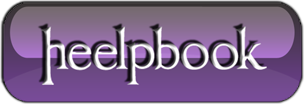 Excel – VBA – Referring To Ranges In Your CodeNewcomers to VBA are often confused about how to refer to ranges on a worksheet. This confusion is somewhat justified, because VBA offers several different ways to refer to ranges. In this document I provide an overview of these techniques:Referring to ranges directly Referring to ranges by using the Cells method Referring to ranges by using the Offset method Referring to ranges directlyPerhaps the most common way to refer to a range on a worksheet is to specify the range directly. Here's an example that assigns the value 1 to range A1:C12 on Sheet1 in a workbook named MyBook:Workbooks("MyBook").Sheets("Sheet1").Range("A1:C12").Value = 1Notice that this is a fully qualified reference. This statement will work regardless of which sheet is active. If Sheet1 is the active sheet, the statement can be simplified as:Range("A1:C12").Value = 1If the range has a name, you can use the name in your statement:Range("myrange").Value = 1You can also refer to a range by specifying the upper left and the lower right cell. Here's an example that assigns a value to all cells in the range A1:D12 on the active worksheet.Range(Range("A1"), Range("D12")).Value = 99Referring to ranges by using the Cells methodIn Excel, the Range object has a method called Cells. Note that Cells is a method - not an object. When the Cells method is evaluated, it returns an object (specifically, a Range object).The Cells method takes two arguments: the row and the column. The following statement assigns the value 1 to cell C2 on Sheet1:Worksheets("Sheet1").Cells(2,3).Value = 1You can also use the Cells method to refer to a larger range. The following statement assigns the value 1 to A1:J12 on the active worksheet:Range(Cells(1,1), Cells(12,10)).Value = 1In the preceding examples, the arguments for Cells were actual numbers. The advantage of using the Cells method becomes apparent when you use variables as the arguments. The subroutine below fills a 10X10 range (rowwise) with consecutive numbers from 1 to 100.Sub FillRange()    Num = 1    For Row = 1 To 10        For Col = 1 To 10            Sheets("Sheet1").Cells(Row, Col).Value = Num            Num = Num + 1        Next Col     Next RowEnd SubReferring to ranges by using the Offset methodThe Offset method is another useful way to refer to ranges. The Offset method returns a Range object, and takes two arguments. The first argument represents the number of rows to offset; the second represents the number of columns to offset.The following statement assigns the value 1 to the cell that is one row below cell C2 and two cells to the right of C2 (i.e., cell E3):  Range("C2").Offset(1,2).Value = 1The Offset method is most useful when the arguments are variables, rather than numbers. The subroutine below fills a 10X10 range (rowwise) with consecutive numbers from 1 to 100.Sub FillRange2()      Num = 1      For Row = 0 To 9          For Col = 0 To 9              Sheets("Sheet1").Range("A1").Offset(Row,Col).Value = Num              Num = Num + 1          Next Col      Next RowEnd Sub